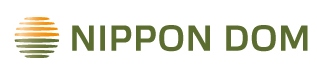 Получите в подарок любой муляж блюда из вашего меню в обмен на видео-отзыв!(для заказчиков, которые используют муляжи блюд более 3-х месяцев)Достаточно выслать нам "сырой" видеоматериал. Ролик мы смонтируем сами.Примерный план видео-отзыва1. Стела при въезде в город, где видно название города и дорога с движущимися машинами. Или несколько видов достопримечательностей вашего города.2.  Вид с разных ракурсов на фасад вашего заведения, чтобы было видно витрину с муляжами. Часть людей проходит мимо. Часть смотрит на витрину. Часть, после изучения витрины, заходит в заведение. 3. Витрина с муляжами крупным планом. Пройти близко камерой по муляжам. 4. Отзыв представителя заведения. Можно в кабинете. Можно на фоне витрины с расстояния 5-10 метров. Представитель отвечает на вопросы в произвольной форме: монолог или интервью. Можно каждый вопрос отдельным кадром.- Как называется заведение;- Где находится территориально (центр города,  парк, пляж, торговый центр и т.д.);- Сколько лет заведению;- Почему решили приобрести муляжи?- Как оцениваете качество изготовления муляжей?- Что изменилось после оформления витрины муляжами? - Какие задачи решили?- Какие задачи остались нерешенными? - За какой период времени муляжи окупились?- Как вы оцениваете работу компании Ниппон Дом?Ролик с вашим видео-отзывом будет размещен на наших информационных ресурсах.